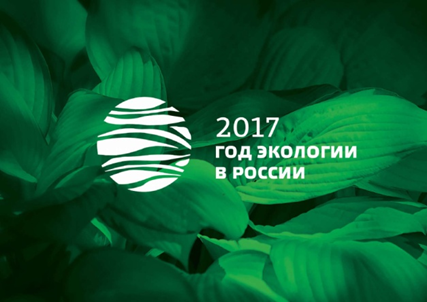 Отчёт о проведённых мероприятиях в  рамках областного«Экологического марафона»(Март)Под девизом:«Береги свою планету, ведь другой на свете нету!»ТерриторияБеляевский районE-mail организатораконтактный телефонbel56_DDT@mail.ru  (электронный адрес ДДТ)http://belddt.ucoz.ru/index/ehkologicheskij_marafon_2017/0-52 (ссылка на фото, видео, сценарный материалы)тел. 8(353 34) 2-15-17Место и дата проведенияОбразовательные организации района;Окрестности сёл районаКоличество участников1 800 обучающихсяПеречень проведённых мероприятий, проведённых в рамках  «ЭкоМарафона»1.  Выступление творческих коллективов на районом Фестивале детского и юношеского творчества « Зажги свою звезду», посвящённого Году Экологии  - « Цвети Земля! (1- 11 кл.)2. Организация  выставок книг «Экологический калейдоскоп» в библиотеках ОО. 3.   Интеллектуальная игра: «Знатоки природы» (1-4 кл.)«По страницам Красной Книги» (5-8 кл.)Игра по станциям:  «Экологическая тропа» (9-11 кл.).Акция  «Прочитай книгу о природе» (1-4 кл.).Акция «Глоток воздуха» (выпилены искусственные проруби  для  спасения рыбы т. е. получение кислорода ); 6. Встреча членов районной детской общественной организации «Беляевский Союз детских организаций» с воспитанниками детского сада (чтение сказок, разгадывание загадок, игры, театрализованное представление).7.  Акция в образовательных организациях «Самый зеленый кабинет».8.  Тематические дни:       20 марта Дню Земли;      21 марта - Международный День леса;      22 марта - Всемирный День водных ресурсов.9. 23 марта отмечается Всемирный метеорологический день - профессиональный праздник гидрометеорологов всей планеты. Организация экскурсии и встреча обучающихся с работниками  метеостанции с. Беляевка.                                   Ответ. за информацию:                                                   Акопян Лариса Владимировна  –                                     методист МБУ ДО «ДДТ»